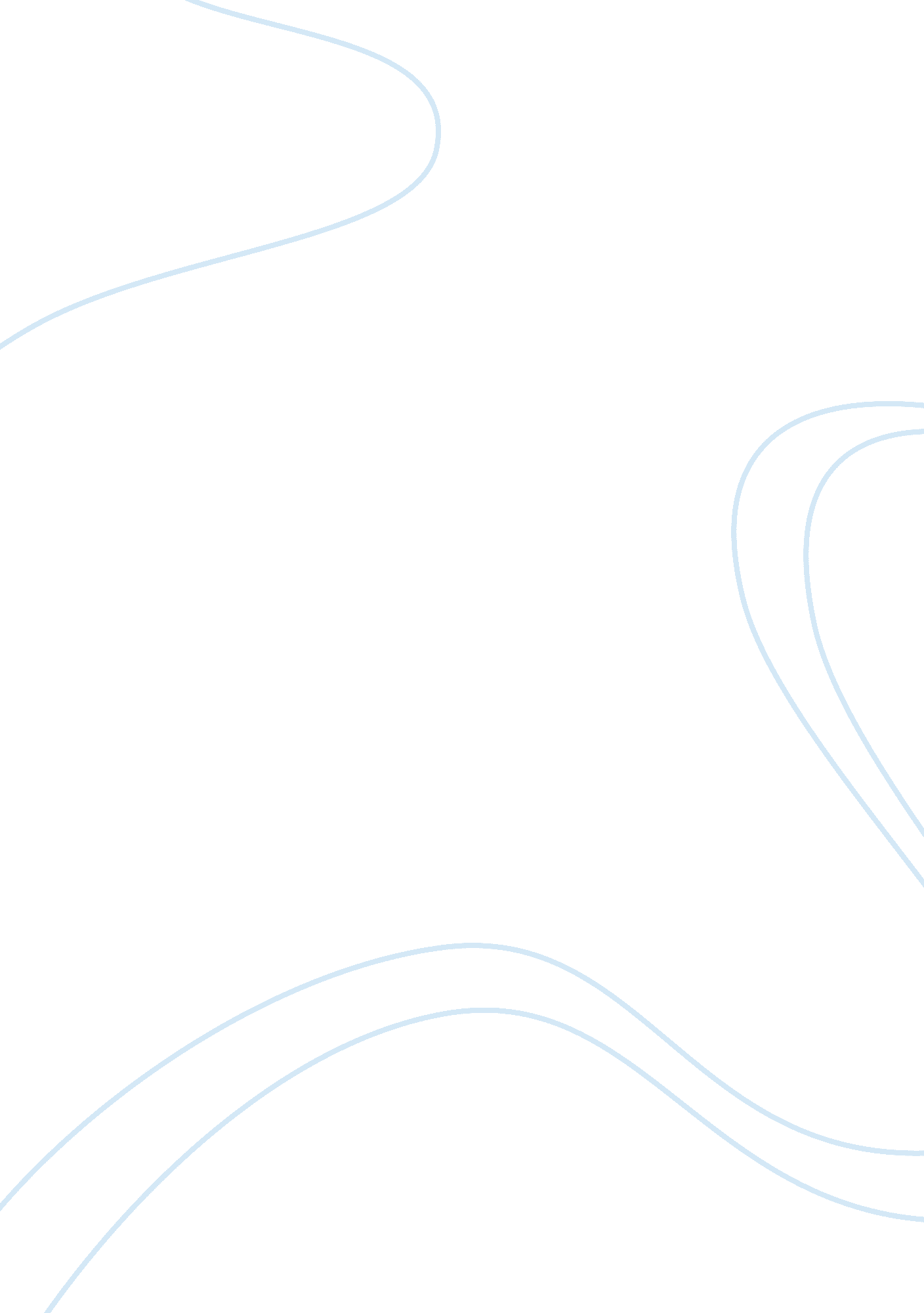 Values, mission, vision of some engineering companiesEngineering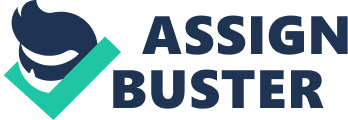 Mutual trust is essential for the proper conduct Of our business and the efficient management of our projects. Trust is built on the responsibility given to each decision maker, the delegation of authority, and the belief in the importance of each employee's role in the Group's development. It is based on the openness of each individual to his or her professional environment to ensure transparency. Team because... Lasso's business is based on our collective discipline and efforts to deliver and execute projects successfully, and networking to ensure we take full advantage of all the competencies available. This team spirit, grounded in our dedication to each employee's development, extends to our collaboration with our partners and customers. Action because... To reach Lasso's commitment to deliver the very best products and services that exceed customer expectations, action is a priority for all of us. Action is built on strategic thinking and underlined by our customer care, integrated into our daily activities and into each project. Action involves adopting clear priorities, a speed of execution that differentiates us from Our competitors, and the ability to report the achievement of our business objectives. Leadership is essential to drive action. Mediumistic Heavy Engineering Ltd. Reliance Power To attain global best practices and become a leading power generating company. To achieve excellence in project execution, quality, reliability, safety and operational efficiency. TO relentlessly pursue new opportunities, capitalizing on synergies in the power generation sector. To consistently enhance our competitiveness and deliver profitable growth. To practice highest standards of corporate governance and be a financially sound company. To be a responsible corporate citizen nurturing human values and concern for society. To improve the lives of local community in all our projects. To be a partner in nation building and contribute towards Indian's economic growth. To promote a work culture that fosters learning, individual growth, team spirit and creativity to overcome challenges and attain goals. To encourage ideas, talent and value systems and become the employer of choice. To earn the trust and confidence of all stakeholders, exceeding their expectations. To uphold the guiding principles of trust, integrity and transparency in all aspects of interactions and dealings. To build a global enterprise for all our stakeholders To be the largest private sector power generation company in India To be the largest hydro power generation company in India To be the largest green power company in India TO be the largest coal mining company in India Phoenix Boundary, India We aspire to become one of the most reputed suppliers of standard products without negotiating over the Quality of our products and with great determination we challenge ourselves to maintain high standards of integrity in building long-term, mutually beneficial relationships with our working partners inside and outside our industry. MISSION Our Mission is to continuously improve and produce our products and services in a safe, efficient and courteous manner consistent with professionalism and upholding the reputation and integrity of Phoenix Foundry. We believe in delivering timely and comprehensive services to our customers by marketing castings and obtaining a position of leadership that sets the industry standard for quality and reliability. As well, we endeavourer to provide a safe, rewarding work environment that recognizes individual achievement and fosters the skills of teamwork and communication. 